なんねん会・８月誕生会　　　　　２０１６．８.４　　　　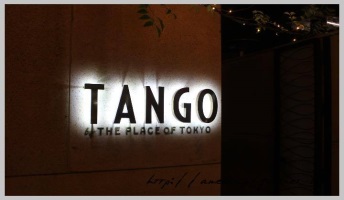 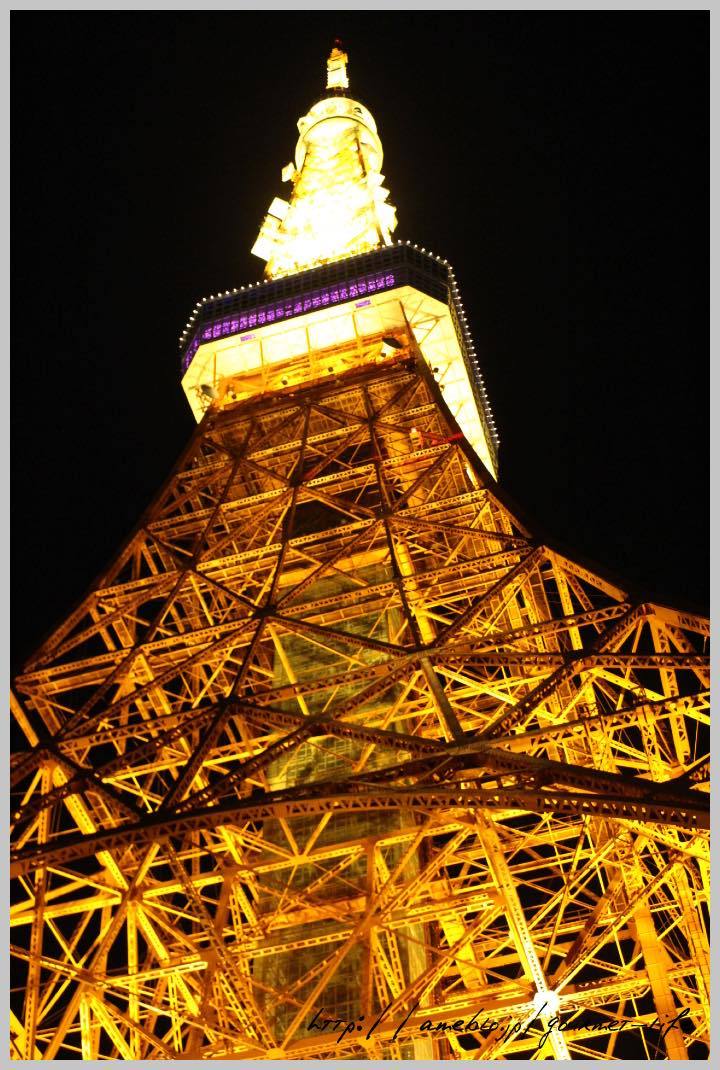 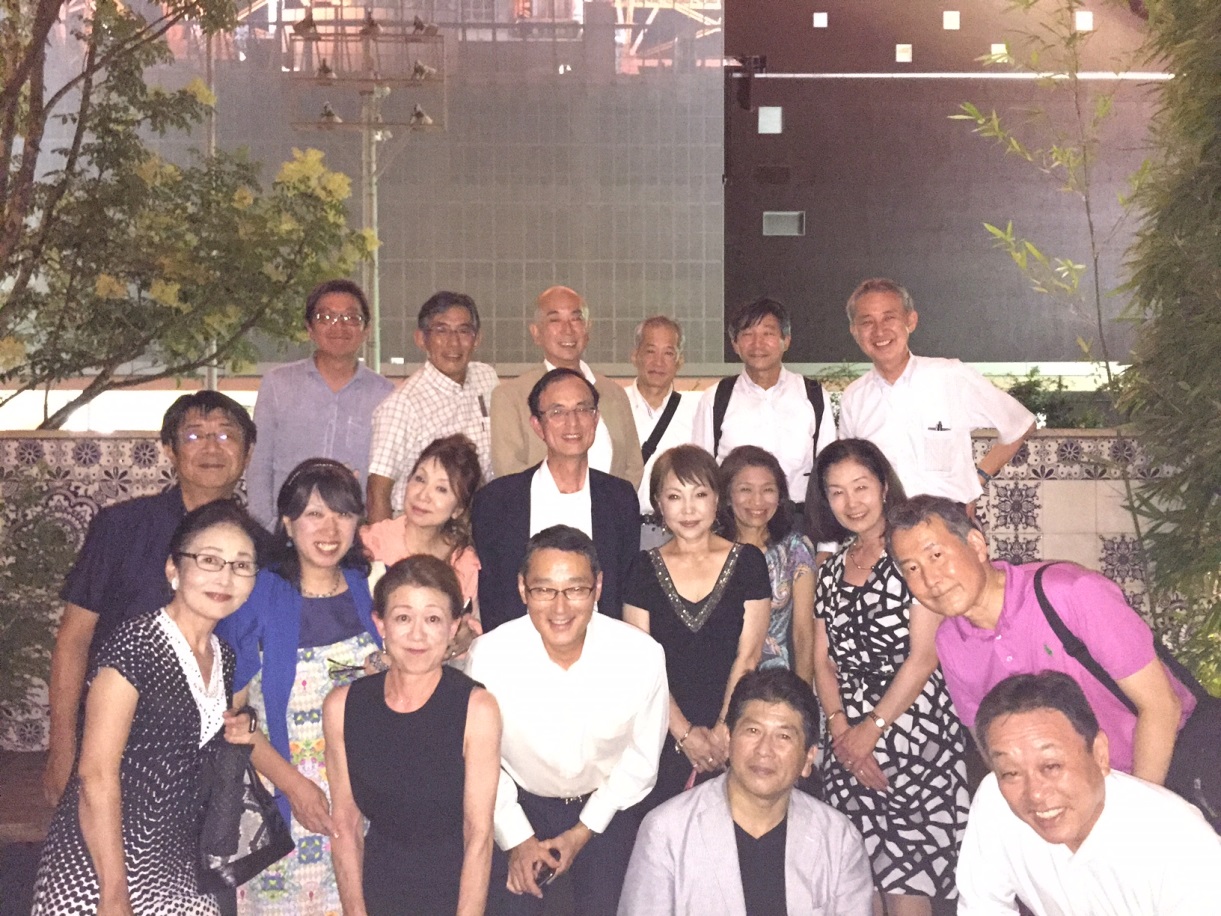 プロポーズ成功率 No.1テラスで還暦集団の記念撮影。回りはカップルで満杯でしたが、ワイガヤで強行・・・。　「ジジ・ババ仲良く」の１１９「な」です。　ご免なさい。